ПРОЕКТ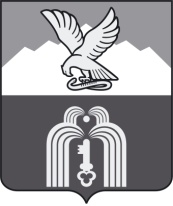 Российская ФедерацияР Е Ш Е Н И ЕДумы города ПятигорскаСтавропольского краяО внесении изменений в решение Думы города Пятигорска «Об утверждении Положения о муниципальном контроле на автомобильном транспорте, городском наземном электрическом транспорте и в дорожном хозяйстве в границах муниципального образования города-курорта Пятигорска»В соответствии с Федеральным законом «О безопасности дорожного движения», Федеральным законом «Об автомобильных дорогах и о дорожной деятельности в Российской Федерации и о внесении изменений в отдельные законодательные акты Российской Федерации», Федеральным законом «Об общих принципах организации местного самоуправления в Российской Федерации», Федеральным законом «О государственном контроле (надзоре) и муниципальном контроле в Российской Федерации», Уставом муниципального образования города-курорта Пятигорска,Дума города ПятигорскаРЕШИЛА:1. Внести в Положение о муниципальном контроле на автомобильном транспорте, городском наземном электрическом транспорте и в дорожном хозяйстве в границах муниципального образования города-курорта Пятигорска, утвержденное решением Думы города Пятигорска от 31 августа 2021 года № 33-72 РД (далее – Положение), следующие изменения:1) подпункт 2 пункта 1.3 исключить;2) подпункт 2 пункта 1.4 исключить;3) пункт 1.5 Положения изложить в следующей редакции:«5. Муниципальный контроль на автомобильном транспорте, городском наземном электрическом транспорте и в дорожном хозяйстве в границах муниципального образования города-курорта Пятигорска (далее – город Пятигорск) осуществляет администрация города Пятигорска. Уполномоченным органом является Отдел муниципального контроля администрации города Пятигорска (далее – орган муниципального контроля).Должностными лицами органа муниципального контроля, уполномоченными осуществлять муниципальный контроль на автомобильном транспорте, городском наземном электрическом транспорте и в дорожном хозяйстве в границах, являются лица, которые замещают должности муниципальной службы Отдела муниципального контроля администрации города Пятигорска и в должностные обязанности которых в соответствии с должностной инструкцией входит осуществление полномочий по муниципальному контролю на автомобильном транспорте, городском наземном электрическом транспорте и в дорожном хозяйстве в границах.Должностным лицом, уполномоченным на принятие решения о проведении контрольных (надзорных) мероприятий, является руководитель (заместитель руководителя) органа муниципального контроля.»;4) по всему тексту Положения слово «Управление» заменить словами «орган муниципального контроля» в соответствующем падеже;5) пункт 1.7 Положения после слов «управления рисками» дополнить словами «причинения вреда (ущерба) охраняемым законом ценностям»;6) пункт 3.3 Положения дополнить подпунктом 3 следующего содержания:«3) объявление предостережения о недопустимости нарушения обязательных требований.»;7) дополнить Положение пунктом 3.6 следующего содержания:«3.6. Предостережение о недопустимости нарушения обязательных требований (далее – предостережение) объявляется и направляется контролируемому лицу в соответствии с положениями Федерального закона № 248-ФЗ).Орган муниципального контроля объявляет контролируемому лицу предостережение при наличии сведений о готовящихся нарушениях обязательных требований или признаках нарушений обязательных требований и (или) в случае отсутствия подтвержденных данных о том, что нарушение обязательных требований причинило вред (ущерб) охраняемым законом ценностям либо создало угрозу причинения вреда (ущерба) охраняемым законом ценностям, и предлагает принять меры по обеспечению соблюдения обязательных требований.Контролируемое лицо в течение десяти рабочих дней со дня получения предостережения вправе подать в орган муниципального контроля возражение в отношении предостережения (далее – возражение).Возражение составляется контролируемым лицом в произвольной форме с указанием следующей информации:наименование органа муниципального контроля, в который направляется возражение;наименование юридического лица, фамилию, имя и отчество (последнее – при наличии) индивидуального предпринимателя или гражданина, а также номер (номера) контактного телефона, адрес (адреса) электронной почты (при наличии) и почтовый адрес, по которым должен быть направлен ответ контролируемому лицу;дату и номер предостережения;доводы, на основании которых контролируемое лицо не согласное с объявленным предостережением;дату получения предостережения контролируемым лицом;личную подпись и дату.В случае необходимости в подтверждение своих доводов контролируемое лицо прилагает к возражению соответствующие документы либо их заверенные копии.Орган муниципального контроля рассматривает возражение в течение пятнадцати рабочих дней со дня его получения.По результатам рассмотрения возражения орган муниципального контроля принимает одно из следующих решений:удовлетворяет возражение в форме отмены предостережения;отказывает в удовлетворении возражения с указанием причины отказа.Орган муниципального контроля информирует контролируемое лицо о результатах рассмотрения возражения в течение пяти рабочих дней со дня рассмотрения возражения в отношении предостережения.Повторное направление возражения по тем же основаниям не допускается. Орган муниципального контроля вправе принять решение о безосновательности очередного возражения. О данном решении необходимо уведомить в течение десяти рабочих дней контролируемое лицо, направившее возражение.Орган муниципального контроля осуществляет учет объявленных ими предостережений и использует соответствующие данные для проведения иных профилактических мероприятий и контрольных (надзорных) мероприятий.»;8) Приложение к Положению считать Приложением 1 к Положению;9) дополнить Положение Приложением 2 в редакции согласно Приложению к настоящему решению.2. Контроль за исполнением настоящего решения возложить на администрацию города Пятигорска.3. Настоящее решение вступает в силу со дня его официального опубликования.Председатель Думы города Пятигорска						       Л.В. ПохилькоГлава города Пятигорска						  Д.Ю. Ворошилов__________________________________________Приложениек решению Думы города Пятигорскаот ____________________ № ______«Приложение 2к Положению о муниципальном контроле на автомобильном транспорте, городском наземном электрическом транспорте и в дорожном хозяйстве в границах муниципального образования города-курорта ПятигорскаИндикаторы рисканарушения обязательных требований, используемые для определения необходимости проведения внеплановых контрольных (надзорных) мероприятий при осуществлении муниципального контроля на автомобильном транспорте, городском наземном электрическом транспорте и в дорожном хозяйстве в границах муниципального образования города-курорта ПятигорскаПри осуществлении муниципального контроля на автомобильном транспорте, городском наземном электрическом транспорте и в дорожном хозяйстве устанавливаются следующие индикаторы риска нарушения обязательных требований:1) наличие информации о загрязнении и (или) повреждении автомобильных дорог и дорожных сооружений на них, в том числе элементов обустройства автомобильных дорог, полос отвода автомобильных дорог, придорожных полос автомобильных дорог;2) наличие информации о нарушениях обязательных требований при осуществлении дорожной деятельности;3) наличие информации о нарушениях обязательных требований при эксплуатации объектов дорожного сервиса, размещенных в полосах отвода и (или) придорожных полосах автомобильных дорог;4) наличие информации об истечении сроков действия технических требований и условий, подлежащих обязательному исполнению, при проектировании, строительстве, реконструкции, капитальном ремонте, ремонте и содержании автомобильных дорог и (или) дорожных сооружений, строительстве и реконструкции в границах придорожных полос автомобильных дорог объектов капитального строительства, объектов, предназначенных для осуществления дорожной деятельности, и объектов дорожного сервиса, а также при размещении элементов обустройства автомобильных дорог;5) наличие информации о несоответствии автомобильной дороги и (или) дорожного сооружения после проведения их строительства, реконструкции, капитального ремонта, ремонта и содержания, обязательным требованиям;6) наличие информации о нарушении обязательных требований при производстве дорожных работ.».Управляющий деламиДумы города Пятигорска						        Е.В.МихалеваПОЯСНИТЕЛЬНАЯ ЗАПИСКАк проекту решения Думы города Пятигорска«О внесении изменений в решение Думы города Пятигорска «Об утверждении Положения о муниципальном контроле на автомобильном транспорте, городском наземном электрическом транспорте и в дорожном хозяйстве в границах муниципального образования города-курорта Пятигорска»Настоящий проект разработан в целях исполнения норм Федерального закона от 31 июля 2020 года № 248-ФЗ «О государственном контроле (надзоре) и муниципальном контроле в Российской Федерации», в частности, в Положение о муниципальном контроле на автомобильном транспорте, городском наземном электрическом транспорте и в дорожном хозяйстве в границах муниципального образования города-курорта Пятигорска добавляется норма, предусматривающая возможность проведения такого профилактического мероприятия, как объявление предостережения о недопустимости нарушения обязательных требований (пункт 4 части 1 статьи 45, статья 49 Федерального закона от 31 июля 2020 года № 248-ФЗ «О государственном контроле (надзоре) и муниципальном контроле в Российской Федерации»).Кроме того, настоящим проектом предлагается внести в Положение о муниципальном контроле на автомобильном транспорте, городском наземном электрическом транспорте и в дорожном хозяйстве в границах муниципального образования города-курорта Пятигорска изменения с учетом рекомендаций Министерства экономического развития Ставропольского края.Также в соответствии с Законом Ставропольского края от 3 марта 2022 года № 18-кз «О внесении изменений в отдельные законодательные акты Ставропольского края и признании утратившим силу отдельных законодательных актов Ставропольского края по вопросам транспортного обслуживания населения» организация и осуществление муниципального контроля на автомобильном транспорте, городском наземном электрическом транспорте и в дорожном хозяйстве за соблюдением обязательных требований, установленных в отношении регулярных перевозок, в соответствии с положением, утверждаемым Правительством Ставропольского края, отнесены к полномочиям органов государственной власти Ставропольского края. В связи с чем настоящим проектом предлагается исключить из Положения о муниципальном контроле на автомобильном транспорте, городском наземном электрическом транспорте и в дорожном хозяйстве в границах муниципального образования города-курорта Пятигорска соответствующие нормы в части указания предмета и объекта муниципального контроля.Учитывая вышеизложенное, положения представленного проекта решения Думы города Пятигорска соответствуют Конституции Российской Федерации, федеральным законам.Глава города Пятигорска 						  Д.Ю. Ворошилов